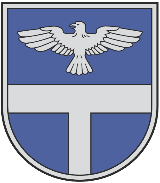 LATVIJAS REPUBLIKALĪVĀNU NOVADA PAŠVALDĪBAReģistrācijas Nr. 90000065595, Rīgas iela 77, Līvāni, Līvānu novads, LV – 5316, tālr.: 65307250, e-pasts: pasts@livani.lvLīvānu novada pašvaldības domes Tautsaimniecības komitejas2024.gada sēdes Nr.3 darba kārtībaLĪVĀNOSSēdes norises laiks un vieta: 2024.gada 18. aprīlī, plkst.13.00 , Līvānu novada domes sēžu zālē (Rīgas iela 77, Līvāni, Līvānu novads, LV-5316).Tautsaimniecības komitejas atbildīgā darbiniece                                   L.AncāneNr.Darba kārtības punktsZiņotājs/ Sagatavotājs1.Par SIA “Līvānu siltums” debitoru parādiemJ.Magdaļenoks/ A. Černova2.Par SIA "Līvānu dzīvokļu un komunālā saimniecība" īres maksas aprēķinu, apmaksu un parādiemJ.Magdaļenoks/ S. Vilcāne-Daugule3.Par saistošajiem noteikumiem “Par koku ciršanu ārpus meža Līvānu novadā”J.Magdaļenoks/ L.Garkalne, G.Vaivode4. Par Līvānu novada sadarbības teritorijas Civilās aizsardzības komisijas un nolikuma apstiprināšanuJ.Magdaļenoks/ L.Garkalne5.Par atļauju vīna, raudzēto dzērienu, starpproduktu vai pārējo alkoholisko dzērienu ražošanaiJ.Magdaļenoks/ L.Garkalne6. Par saistošo noteikumu precizēšanuJ.Magdaļenoks/ L.Garkalne